別紙○「避難経路図」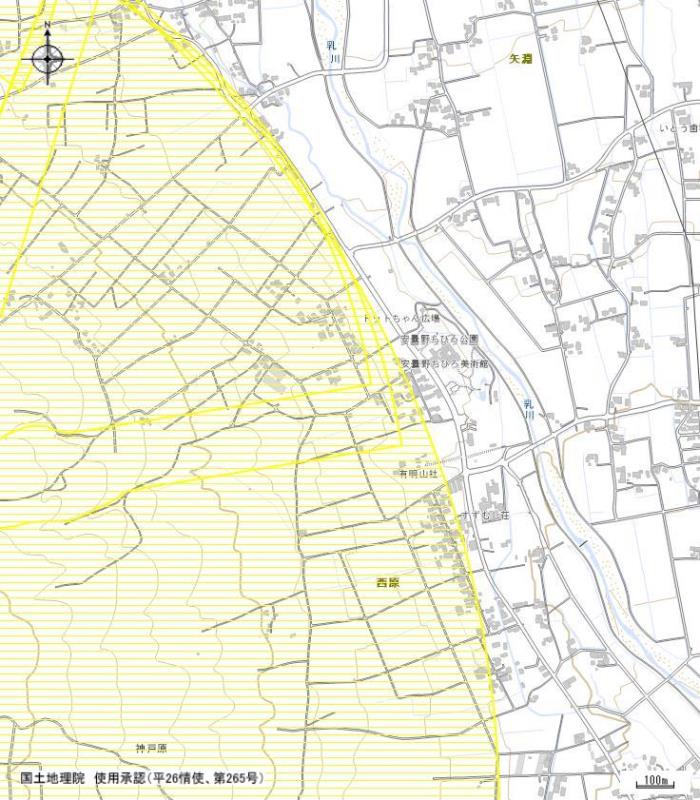 